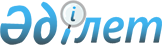 "2017-2019 жылдарға арналған Риддер қаласының бюджеті туралы" Риддер қалалық мәслихатының 2016 жылғы 22 желтоқсандағы № 7/2-VI шешіміне өзгерістер мен толықтыру енгізу туралыШығыс Қазақстан облысы Риддер қалалық мәслихатының 2017 жылғы 5 сәуірдегі № 9/2-VI шешімі. Шығыс Қазақстан облысының Әділет департаментінде 2017 жылғы 11 сәуірде № 4946 болып тіркелді      РҚАО-ның ескертпесі.

      Құжаттың мәтінінде түпнұсқаның пунктуациясы мен орфографиясы сақталған.

      Қазақстан Республикасының 2008 жылғы 4 желтоқсандағы Бюджет кодексінің 109-бабы 1-тармағына, "Қазақстан Республикасындағы жергілікті мемлекеттік басқару және өзін-өзі басқару туралы" Қазақстан Республикасының 2001 жылғы 23 қаңтардағы Заңының 6-бабы 1-тармағының 1) тармақшасына, "2017-2019 жылдарға арналған облыстық бюджет туралы" Шығыс Қазақстан облыстық мәслихатының 2016 жылғы 9 желтоқсандағы № 8/75-VI шешіміне өзгерістер мен толықтырулар енгізу туралы" Шығыс Қазақстан облыстық мәслихатының 2017 жылғы 10 наурыздағы № 9/98-VI сессиясы шешімінің негізінде (нормативтік құқықтық актілерді мемлекеттік тіркеу Тізілімінде № 4912 болып тіркелген) сәйкес, Риддер қалалық мәслихаты ШЕШТІ:

      1. "2017-2019 жылдарға арналған Риддер қаласының бюджеті туралы" Риддер қалалық мәслихатының 2016 жылғы 22 желтоқсандағы № 7/2-VI (нормативтік құқықтық актілерді мемлекеттік тіркеу Тізілімінде № 4809 тіркелген, 2017 жылғы 11 қантарда Қазақстан Республикасының нормативтік құқықтық актілерінің электрондық түрдегі эталондық бақылау банкінде, "Лениногорская правда" газетінің 2017 жылғы 20 қантардағы № 3 санында жарияланған) шешіміне келесі өзгерістер мен толықтыру енгізілсін:

      1 - тармақ келесі редакцияда жазылсын:

      "1. 1, 2, 3-қосымшаларға сәйкес 2017 – 2019 жылдарға арналған Риддер қаласының бюджеті бекітілсін, соның ішінде 2017 жылға келесі көлемдерде:

      1) кірістер – 4737524мың теңге, соның ішінде:

      салықтық түсімдер – 2611580 мың теңге;

      салықтық емес түсімдер – 28991 мың теңге;

      негізгі капиталды сатудан түсетін түсімдер – 30000 мың теңге;

      трансферттер түсімі – 2066953 мың теңге;

      2) шығындар – 5340117,5 мың теңге; 

      3) таза бюджеттік кредиттеу – 648340 мың теңге, соның ішінде:

      бюджеттік кредиттер – 648340 мың теңге;

      4) қаржы активтерімен операциялар бойынша сальдо – 0 мың теңге;

      5) бюджет тапшылығы (профициті) – -1250933,5 мың теңге;

      6) бюджет тапшылығын қаржыландыру (профицитін пайдалану) – 1250933,5 мың теңге.";

      8 - тармақ келесі редакцияда жазылсын:

      "8. 2017 жылға арналған қалалық бюджетте облыстық бюджеттен берілген ағымдағы нысаналы трансферттер 126983 мың теңге мөлшерінде көзделсін.";

      келесі мазмұндағы 13-1 - тармақтары толықтырылсын:

      "13-1. 2017 жылға арналған қалалық бюджетте облыстық бюджеттен берілген трансферттерді, 2016 жылы пайдаланылмаған (толық пайдаланылмаған) жоғары тұрған бюджеттен берілген нысаналы трансферттер 14921,6 мың теңге мөлшерінде көзделсін.";

      1- қосымша осы шешімге 1- қосымшаға сәйкес жаңа редакцияда жазылсын.

      2. Осы шешім 2017 жылғы 1 қаңтардан бастап қолданысқа енгізіледі. 

 2017 жылға арналған Риддер қаласының бюджеті
					© 2012. Қазақстан Республикасы Әділет министрлігінің «Қазақстан Республикасының Заңнама және құқықтық ақпарат институты» ШЖҚ РМК
				
      Сессияның төрағасы

Г.ГИЛЬДЕРМАН

      Қалалық мәслихат хатшысы

И. ПАНЧЕНКО
2017 жылғы 05 сәуірдегі
№ 9/2-VI
Риддер қалалық мәслихатының 
IX сессиясының шешіміне
1 қосымша 2016 жылғы 22 желтоқсандағы
№ 7/2-VI
Риддер қалалық мәслихатының
VII сессиясының шешіміне
1 қосымша Санаты

Санаты

Санаты

Санаты

Санаты

Барлығы кірістер (мың теңге)

Сыныбы

Сыныбы

Сыныбы

Сыныбы

Барлығы кірістер (мың теңге)

Ішкі сыныбы

Ішкі сыныбы

Ішкі сыныбы

Барлығы кірістер (мың теңге)

Ерекшелігі

Ерекшелігі

Барлығы кірістер (мың теңге)

Атауы

Барлығы кірістер (мың теңге)

1

2

3

4

5

6

1. Кірістер

4737524

1

Салықтық түсімдер

2611580

01

Табыс салығы

903978

2

Жеке табыссалығы

903978

03

Әлеуметтік салық

611375

1

Әлеуметтік салық

611375

04

Меншікке салынатын салықтар

952593

1

Мүлікке салынатын салықтар

575148

3

Жер салығы

213187

4

Көлік құралдарына салынатын салық

164061

5

Бірыңғай жер салығы

197

05

Тауарларға, жұмыстарға және қызметтерге салынатын ішкі салықтар

126462

2

Акциздер

7122

3

Табиғи және басқа да ресурстарды пайдаланғаны үшін түсетін түсімдер

44000

4

Кәсіпкерлік және кәсіби қызметті жүргізгені үшін алынатын салымдар

73465

5

Құмар ойын бизнеске салық

1875

08

Заңдық мәнді іс-әрекеттерді жасағаны және (немесе) оған уәкілеттігі бар мемлекеттік органдар немесе лауазымды адамдар құжаттар бергені үшін алынатын міндетті төлемдер

17172

1

Мемлекеттік баж

17172

2

Салықтық емес түсімдер

28991

01

Мемлекеттік меншіктен түсетін кірістер

28991

5

Мемлекет меншігіндегі мүлікті жалға беруден түсетін кірістер

24419

7

Мемлекеттік бюджеттен берілген кредиттер бойынша сыйақылар

4572

3

Негізгі капиталды сатудан түскен түсімдер

30000

03

Жерді және материалдық емес активтерді сату

30000

1

Жерді сату

20000

2

Материалдық емес активтерді сату

10000

4

Трансферттердің түсімдері

2066953

02

Мемлекеттік басқарудың жоғары тұрған органдарынан түсетін трансферттер

2066953

2

Облыстық бюджеттен түсетін трансферттер

2066953

Функционалдық топ

Функционалдық топ

Функционалдық топ

Функционалдық топ

Функционалдық топ

Барлығы шығындар
(мың теңге)

Функционалдық кіші топ

Функционалдық кіші топ

Функционалдық кіші топ

Функционалдық кіші топ

Барлығы шығындар
(мың теңге)

Бюджеттік бағдарламалардың әкімшісі

Бюджеттік бағдарламалардың әкімшісі

Бюджеттік бағдарламалардың әкімшісі

Барлығы шығындар
(мың теңге)

Бюджеттік бағдарлама

Бюджеттік бағдарлама

Барлығы шығындар
(мың теңге)

Атауы

Барлығы шығындар
(мың теңге)

1

2

3

4

5

6

ІІ. Шығындар

5340117,5

01

Жалпы сипаттағы мемлекеттік қызметтер

340953,7

1

Мемлекеттік басқарудың жалпы функцияларын орындайтын өкілді, атқарушы және басқа органдар

119806,7

112

Аудан (облыстық маңызы бар қала) мәслихатының аппараты

18424

001

Аудан (облыстық маңызы бар қала) мәслихатының қызметін қамтамасыз ету жөніндегі қызметтер

18139

003

Мемлекеттік органның күрделі шығыстары

285

122

Аудан (облыстық маңызы бар қала) әкімінің аппараты

101382,7

001

Аудан (облыстық маңызы бар қала) әкімінің қызметін қамтамасыз ету жөніндегі қызметтер

101230,7

003

Мемлекеттік органның күрделі шығыстары

152

2

Қаржылық қызмет

258

459

Ауданның (облыстық маңызы бар қаланың) экономика және қаржы бөлімі

258

010

Жекешелендіру, коммуналдық меншікті басқару, жекешелендіруден кейінгі қызмет және осыған байланысты дауларды реттеу

258

9

Жалпы сипаттағы өзге де мемлекеттік қызметтер

220889

458

Ауданның (облыстық маңызы бар қаланың) тұрғын үй-коммуналдық шаруашылығы, жолаушылар көлігі және автомобиль жолдары бөлімі

115053

001

Жергілікті деңгейде тұрғын үй-коммуналдық шаруашылығы, жолаушылар көлігі және автомобиль жолдары саласындағы мемлекеттік саясатты іске асыру жөніндегі қызметтер

114853

013

Мемлекеттік органның күрделі шығыстары

200

459

Ауданның (облыстық маңызы бар қаланың) экономика және қаржы бөлімі

44287

001

Ауданның (облыстық маңызы бар қаланың) экономикалық саясатын қалыптастыру мен дамыту, мемлекеттік жоспарлау, бюджетті атқару және коммуналдық меншігін басқару саласындағы мемлекеттік саясатты іске асыру жөніндегі қызметтер

42349

015

Мемлекеттік органның күрделі шығыстары

1938

482

Ауданның (облыстық маңызы бар қаланың) кәсіпкерлік және туризм бөлімі

18139

001

Жергілікті деңгейде кәсіпкерлікті және туризмді дамыту саласындағы мемлекеттік саясатты іске асыру жөніндегі қызметтер

17932

003

Мемлекеттік органның күрделі шығыстары

207

801

Ауданның (облыстық маңызы бар қаланың) жұмыспен қамту, әлеуметтік бағдарламалар және азаматтық хал актілерін тіркеу бөлімі

43410

001

Жергілікті деңгейде жұмыспен қамту, әлеуметтік бағдарламалар және азаматтық хал актілерін тіркеу саласындағы мемлекеттік саясатты іске асыру жөніндегі қызметтер

35898

003

Мемлекеттік органның күрделі шығыстары

4488

032

Ведомстволық бағыныстағы мемлекеттік мекемелер мен ұйымдардың күрделі шығыстары

3024

02

Қорғаныс

26783

1

Әскери мұқтаждар

25755

122

Аудан (облыстық маңызы бар қала) әкімінің аппараты

25755

005

Жалпыға бірдей әскери міндетті атқару шеңберіндегі іс-шаралар

25755

2

Төтенше жағдайлар жөніндегі жұмыстарды ұйымдастыру

1028

122

Аудан (облыстық маңызы бар қала) әкімінің аппараты

1028

Функционалдық топ

Функционалдық топ

Функционалдық топ

Функционалдық топ

Функционалдық топ

Барлығы шығындар
(мың теңге)

Функционалдық кіші топ

Функционалдық кіші топ

Функционалдық кіші топ

Функционалдық кіші топ

Барлығы шығындар
(мың теңге)

Бюджеттік бағдарламалардың әкімшісі

Бюджеттік бағдарламалардың әкімшісі

Бюджеттік бағдарламалардың әкімшісі

Барлығы шығындар
(мың теңге)

Бюджеттік бағдарлама

Бюджеттік бағдарлама

Барлығы шығындар
(мың теңге)

Атауы

Барлығы шығындар
(мың теңге)

1

2

3

4

5

6

006

Аудан (облыстық маңызы бар қала) ауқымындағы төтенше жағдайлардың алдын алу және оларды жою

1028

03

Қоғамдық тәртіп, қауіпсіздік, құқықтық, сот, қылмыстық – атқару қызметі

13937

9

Қоғамдық тәртіп және қауіпсіздік саласындағы басқа да қызметтер

13937

458

Ауданның (облыстық маңызы бар қаланың) тұрғын үй-коммуналдық шаруашылығы, жолаушылар көлігі және автомобиль жолдары бөлімі

13937

021

Елді мекендерде жол қозғалысы қауіпсіздігін қамтамасыз ету

13937

04

Білім беру

2802707,9

1

Мектепке дейінгі тәрбие және оқыту

840749

464

Ауданның (облыстық маңызы бар қаланың) білім бөлімі

840749

009

Мектепке дейінгі тәрбие мен оқыту ұйымдарының қызметін қамтамасыз ету

369760

040

Мектепке дейінгі білім беру ұйымдарында мемлекеттік білім беру тапсырысын іске асыруға

470989

2

Бастауыш, негізгі орта және жалпы орта білім беру

1810953

457

Ауданның (облыстық маңызы бар қаланың) мәдениет, тілдерді дамыту, дене шынықтыру және спорт бөлімі

103828

017

Балалар мен жасөспірімдерге спорт бойынша қосымша білім беру

103828

464

Ауданның (облыстық маңызы бар қаланың) білім бөлімі

1707125

003

Жалпы білім беру

1578046,9

006

Балаларға қосымша білім беру

129078

9

Білім беру саласындағы өзге де қызметтер

151006

464

Ауданның (облыстық маңызы бар қаланың) білім беру бөлімі

151006

001

Жергілікті деңгейде білім беру саласындағы мемлекеттік саясатты іске асыру жөніндегі қызметтер

11417

005

Ауданның (облыстық маңызы бар қаланың) мемлекеттік білім беру мекемелер үшін оқулықтар мен оқу-әдістемелік кешендерді сатып алу және жеткізу

57352

015

Жетім баланы (жетім балаларды) және ата-аналардың қамқорынсыз қалған баланы (балаларды) күтіп-ұстауға қамқоршыларға (қорғаншыларға) ай сайынға ақшалай қаражат төлемі

31910

022

Жетім баланы (жетім балаларды) және ата-анасының қамқорлығынсыз қалған баланы (балаларды) асырап алғаны үшін Қазақстан азаматтарына біржолғы ақша қаражатын төлеуге арналған төлемдер

957

067

Ведомстволық бағыныстағы мемлекеттік мекемелерінің және ұйымдарының күрделі шығыстары

49370

06

Әлеуметтiк көмек және әлеуметтiк қамсыздандыру

286223

1

Әлеуметтік қамсыздандыру

11080

464

Ауданның (облыстық маңызы бар қаланың) білім беру бөлімі

1215

030

Патронат тәрбиешілерге берілген баланы (балаларды) асырап бағу

1215

801

Ауданның (облыстық маңызы бар қаланың) жұмыспен қамту, әлеуметтік бағдарламалар және азаматтық хал актілерін тіркеу бөлімі

9865

010

Мемлекеттік атаулы әлеуметтік көмек

5448

016

18 жасқа дейінгі балаларға мемлекеттік жәрдемақылар

1458

025

Өрлеу жобасы бойынша келісілген қаржылай көмекті енгізу

2959

2

Әлеуметтік көмек

236087

801

Ауданның (облыстық маңызы бар қаланың) жұмыспен қамту, әлеуметтік бағдарламалар және азаматтық хал актілерін тіркеу бөлімі

236087

Функционалдық топ

Функционалдық топ

Функционалдық топ

Функционалдық топ

Функционалдық топ

Барлығы шығындар
(мың теңге)

Функционалдық кіші топ

Функционалдық кіші топ

Функционалдық кіші топ

Функционалдық кіші топ

Барлығы шығындар
(мың теңге)

Бюджеттік бағдарламалардың әкімшісі

Бюджеттік бағдарламалардың әкімшісі

Бюджеттік бағдарламалардың әкімшісі

Барлығы шығындар
(мың теңге)

Бюджеттік бағдарлама

Бюджеттік бағдарлама

Барлығы шығындар
(мың теңге)

Атауы

Барлығы шығындар
(мың теңге)

1

2

3

4

5

6

004

Жұмыспен қамту бағдарламасы

92685

006

Ауылдық жерлерде тұратын денсаулық сақтау, білім беру, әлеуметтік қамтамасыз ету, мәдениет, спорт және ветеринар мамандарына отын сатып алуға Қазақстан Республикасының заңнамасына сәйкес әлеуметтік көмек көрсету

150

007

Тұрғын үйге көмек көрсету

9732

009

Үйден тәрбиеленіп оқытылатын мүгедек балаларды материалдық қамтамасыз ету

2188

011

Жергілікті өкілетті органдардың шешімі бойынша мұқтаж азаматтардың жекелеген топтарына әлеуметтік көмек

47066

014

Мұқтаж азаматтарға үйде әлеуметтік көмек көрсету

42540

017

Мүгедектерді оңалту жеке бағдарламасына сәйкес, мұқтаж мүгедектерді міндетті гигиеналық құралдармен және ымдау тілі мамандарының қызмет көрсетуін, жеке көмекшілермен қамтамасыз ету

22114

023

Жұмыспен қамту орталықтарының қызметін қамтамасыз ету

19612

801

Ауданның (облыстық маңызы бар қаланың) жұмыспен қамту, әлеуметтік бағдарламалар және азаматтық хал актілерін тіркеу бөлімі

39056

018

Жәрдемақыларды және басқа да әлеуметтік төлемдерді есептеу, төлеу мен жеткізу бойынша қызметтерге ақы төлеу

286

050

Қазақстан Республикасында мүгедектердің құқықтарын қамтамасыз ету және өмір сүру сапасын жақсарту жөніндегі 2012-2018 жылдарға арналған іс-шаралар жоспарын іске асыру

38770

07

Тұрғын үй-коммуналдық шаруашылық

1035652,7

1

Тұрғын үй шаруашылығы

873251,7

466

Ауданның (облыстық маңызы бар қаланың) сәулет, қала құрылысы және құрылыс бөлімі

873251,7

003

Коммуналдық тұрғын үй қорының тұрғын үйін жобалау және (немесе) салу, реконструкциялау

462122,7

004

Инженерлік-коммуникациялық инфрақұрылымды жобалау, дамыту және (немесе) жайластыру

102614

072

Нәтижелі жұмыспен қамтуды және жаппай кәсіпкерлікті дамыту бағдарламасы шеңберінде қызметтік тұрғын үй салу, инженерлік-коммуникациялық инфрақұрылымды дамыту, жастарға арналған жатақханаларды салу, салып бітіру

308515

2

Коммуналдық шаруашылық

36566

458

Ауданның (облыстық маңызы бар қаланың) тұрғын үй-коммуналдық шаруашылығы, жолаушылар көлігі және автомобиль жолдары бөлімі

31166

012

Сумен жабдықтау және су бұру жүйесінің жұмыс істеуі

20000

048

Қаланы және елді мекендерді абаттандыруды дамыту

11166

466

Ауданның (облыстық маңызы бар қаланың) сәулет, қала құрылысы және құрылыс бөлімі

5400

Елді мекендердегі сумен жабдықтау және су бұру жүйелерін дамыту

5400

3

Елді мекендерді көркейту

125835

458

Ауданның (облыстық маңызы бар қаланың) тұрғын үй-коммуналдық шаруашылығы, жолаушылар көлігі және автомобиль жолдары бөлімі

125835

015

Елдi мекендердегі көшелерді жарықтандыру

52878

016

Елді мекендердің санитариясын қамтамасыз ету

30592

Функционалдық топ

Функционалдық топ

Функционалдық топ

Функционалдық топ

Функционалдық топ

Барлығы шығындар
(мың теңге)

Функционалдық кіші топ

Функционалдық кіші топ

Функционалдық кіші топ

Функционалдық кіші топ

Барлығы шығындар
(мың теңге)

Бюджеттік бағдарламалардың әкімшісі

Бюджеттік бағдарламалардың әкімшісі

Бюджеттік бағдарламалардың әкімшісі

Барлығы шығындар
(мың теңге)

Бюджеттік бағдарлама

Бюджеттік бағдарлама

Барлығы шығындар
(мың теңге)

Атауы

Барлығы шығындар
(мың теңге)

1

2

3

4

5

6

017

Жерлеу орындарын ұстау және туысы жоқ адамдарды жерлеу

560

018

Елді мекендерді абаттандыру және көгалдандыру

41805

08

Мәдениет, спорт, туризм және ақпараттық кеңістік

276091,8

1

Мәдениет саласындағы қызмет

78288

457

Ауданның (облыстық маңызы бар қаланың) мәдениет, тілдерді дамыту, дене шынықтыру және спорт бөлімі

78288

003

Мәдени-демалыс жұмысын қолдау

78288

2

Спорт

53663

457

Ауданның (облыстық маңызы бар қаланың) мәдениет, тілдерді дамыту, дене шынықтыру және спорт бөлімі

53663

008

Ұлттық және бұқаралық спорт түрлерін дамыту

27169

009

Аудандық (облыстық маңызы бар қалалық) деңгейде спорттық жарыстар өткізу

5777

010

Әртүрлі спорт түрлері бойынша аудан (облыстық маңызы бар қала) құрама командаларының мүшелерін дайындау және олардың облыстық спорт жарыстарына қатысуы

20717

3

Ақпараттық кеңістік

79770

456

Ауданның (облыстық маңызы бар қаланың) ішкі саясат бөлімі

13717

002

Мемлекеттік ақпараттық саясат жүргізу жөніндегі қызметтер

13717

457

Ауданның (облыстық маңызы бар қаланың) мәдениет, тілдерді дамыту, дене шынықтыру және спорт бөлімі

66053

006

Аудандық (қалалық) кітапханалардың жұмыс істеуі

53137

007

Мемлекеттік тілді және Қазақстан халқының басқа да тілдерін дамыту

12916

9

Мәдениет, спорт, туризм және ақпараттық кеңістікті ұйымдастыру жөніндегі өзге де қызметтер

64370,8

456

Ауданның (облыстық маңызы бар қаланың) ішкі саясат бөлімі

36081,3

001

Жергілікті деңгейде ақпарат, мемлекеттілікті нығайту және азаматтардың әлеуметтік сенімділігін қалыптастыру саласында мемлекеттік саясатты іске асыру жөніндегі қызметтер

17104,3

003

Жастар саясаты саласында іс-шараларды іске асыру

18904

006

Мемлекеттік органның күрделі шығыстары

73

457

Ауданның (облыстық маңызы бар қаланың) мәдениет, тілдерді дамыту, дене шынықтыру және спорт бөлімі

28289,5

001

Жергілікті деңгейде мәдениет, тілдерді дамыту, дене шынықтыру және спорт саласында мемлекеттік саясатты іске асыру жөніндегі қызметтер

13844,5

032

Ведомстволық бағыныстағы мемлекеттік мекемелерінің және ұйымдарының күрделі шығыстары

14445

10

Ауыл, су, орман, балық шаруашылығы, ерекше қорғалатын табиғи аумақтар, қоршаған ортаны және жануарлар дүниесін қорғау, жер қатынастары

41430

1

Ауыл шаруашылығы

41430

460

Ауданның (облыстық маңызы бар қаланың) ауыл шаруашылығы, ветеринария және жер қатынастары бөлімі

41430

001

Ауданның (облыстық маңызы бар қаланың) аумағында жергілікті деңгейде ауыл шаруашылығы, ветеринария және жер қатынастары саласында мемлекеттік саясатты іске асыру жөніндегі қызметтер

29094

003

Мемлекеттік органның күрделі шығыстары

521

005

Мал көмінділерінің (биотермиялық шұңқырлардың) жұмыс істеуін қамтамасыз ету

3222

Функционалдық топ

Функционалдық топ

Функционалдық топ

Функционалдық топ

Функционалдық топ

Барлығы шығындар
(мың теңге)

Функционалдық кіші топ

Функционалдық кіші топ

Функционалдық кіші топ

Функционалдық кіші топ

Барлығы шығындар
(мың теңге)

Бюджеттік бағдарламалардың әкімшісі

Бюджеттік бағдарламалардың әкімшісі

Бюджеттік бағдарламалардың әкімшісі

Барлығы шығындар
(мың теңге)

Бюджеттік бағдарлама

Бюджеттік бағдарлама

Барлығы шығындар
(мың теңге)

Атауы

Барлығы шығындар
(мың теңге)

1

2

3

4

5

6

012

Қаңғыбас иттер мен мысықтарды аулау және жоюды ұйымдастыру 

2605

013

Жануарлардың энзоотиялық аурулары бойынша ветеринариялық іс-шараларды жүргізу

987

014

Ауыл шаруашылығы жануарларын сәйкестендіру жөніндегі іс-шараларды өткізу

279

015

Эпизоотияға қарсы іс-шаралар жүргізу

3722

017

Алып қойылатын және жойылатын ауру жануарлардың, жануарлардан алынатын өнiмдер мен шикiзаттың құнын иелеріне өтеу

1000

11

Өнеркәсіп,сәулет, қалақұрылысы және құрылысқызметі

29891,8

2

Сәулет, қалақұрылысы және құрылысқызметі

29891,8

466

Ауданның (облыстық маңызы бар қаланың) сәулет, қала құрылысы және құрылыс бөлімі

29891,8

001

Құрылыс, облыс қалаларының, аудандарының және елді мекендерінің сәулеттік бейнесін жақсарту саласындағы мемлекеттік саясатты іске асыру және ауданның (облыстық маңызы бар қаланың) аумағын оңтайла және тиімді қала құрылыстық игеруді қамтамасыз ету жөніндегі қызметтер

17496,8

013

Аудан аумағында қала құрылысын дамытудың кешенді схемаларын, аудандық (облыстық) маңызы бар қалалардың, кенттердің және өзге де ауылдық елді мекендердің бас жоспарларын әзірлеу

12233

015

Мемлекеттік органның күрделі шығыстары

162

12

Көлік және коммуникация

401944

1

Автомобиль көлігі

401944

458

Ауданның (облыстық маңызы бар қаланың) тұрғын үй-коммуналдық шаруашылығы, жолаушылар көлігі және автомобиль жолдары бөлімі

401944

022

Көлік инфрақұрылымын дамыту

5000

023

Автомобиль жолдарының жұмыс істеуін қамтамасыз ету 

396944

13

Басқалар

69514

9

Басқалар

69514

459

Ауданның (облыстық маңызы бар қаланың) экономика және қаржы бөлімі 

52731

012

 

Ауданның (облыстық маңызы бар қаланың) жергілікті атқарушы органының резерві

52731

466

Ауданның (облыстық маңызы бар қаланың) сәулет, қала құрылысы және құрылыс бөлімі

6783

085

Моноқалаларда бюджеттік инвестициялық жобаларды іске асыру

6783

482

Ауданның (облыстық маңызы бар қаланың) кәсіпкерлік және туризм бөлімі

10000

034

Моноқалаларда жаңа өндірістерді дамытуға гранттар беру

10000

14

Борышқа қызмет көрсету

67

1

Борышқа қызмет көрсету

67

459

Ауданның (облыстық маңызы бар қаланың) экономика және қаржы бөлімі

67

021

Жергілікті атқарушы органдардың облыстық бюджеттен қарыздар бойынша сыйақылар мен өзге де төлемдерді төлеу бойынша борышына қызмет көрсету

67

15

Трансферттер

14921,6

1

Трансферттер

14921,6

459

Ауданның (облыстық маңызы бар қаланың) экономика және қаржы бөлімі

14921,6

006

Нысаналы пайдаланылмаған (толық пайдаланылмаған) трансферттерді қайтару

14767,7

Функционалдық топ

Функционалдық топ

Функционалдық топ

Функционалдық топ

Функционалдық топ

Барлығы шығындар
(мың теңге)

Функционалдық кіші топ

Функционалдық кіші топ

Функционалдық кіші топ

Функционалдық кіші топ

Барлығы шығындар
(мың теңге)

Бюджеттік бағдарламалардың әкімшісі

Бюджеттік бағдарламалардың әкімшісі

Бюджеттік бағдарламалардың әкімшісі

Барлығы шығындар
(мың теңге)

Бюджеттік бағдарлама

Бюджеттік бағдарлама

Барлығы шығындар
(мың теңге)

Атауы

Барлығы шығындар
(мың теңге)

1

2

3

4

5

6

054

Қазақстан Республикасының Ұлттық қорынан берілетін нысаналы трансферт есебінен республикалық бюджеттен бөлінген пайдаланылмаған (түгел пайдаланылмаған) нысаналы трансферттердің сомасын қайтару

153,9

ІІІ. Таза бюджеттік кредит беру

648340

Бюджеттік кредиттер

648340

07

Тұрғын үй-коммуналдық шаруашылық

648340

1

Тұрғын үй шаруашылығы

648340

458

Ауданның (облыстық маңызы бар қаланың) тұрғын үй-коммуналдық шаруашылығы, жолаушылар көлігі және автомобиль жолдары бөлімі

648340

053

Жылу, сумен жабдықтау және су бұру жүйелерін реконсктрукция және құрылыс үшін кредит беру

648340

IV. Қаржы активтерімен жасалатын операциялар бойынша сальдо

0

V. Бюджет тапшылығы (профициті)

-1250933,5

VІ. Бюджет тапшылығын қаржыландыру (профицитін пайдалану)

1250933,5

7

Қарыздар түсімі

1103552

01

Ішкі мемлекеттік қарыздар

1103552

2

Қарыз шарттары

1103552

8

Бюджет қаражатының пайдаланылатын қалдықтары

147381,5

01

Бюджет қаражатының қалдықтары

147381,5

1

Бюджет қаражатының бос қалдықтары

147381,5

